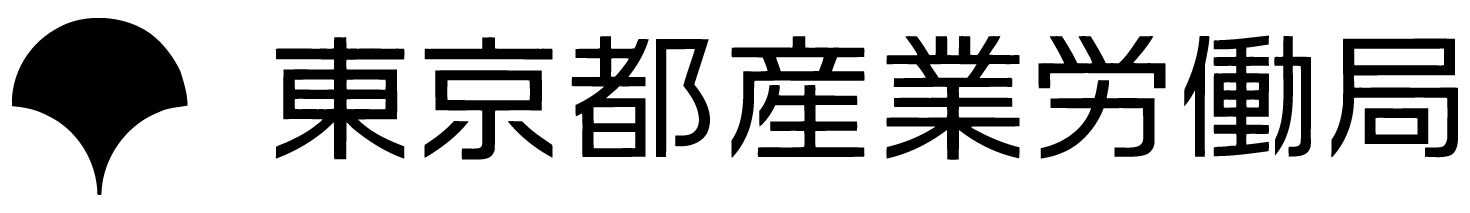 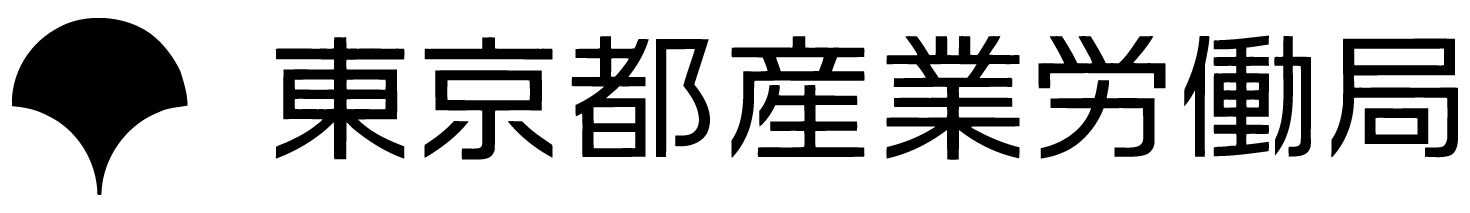 キャリアアップ助成金支給決定後に提出する書類を提出される事業主の皆様へ「東京都正規雇用転換促進助成金」に関するお知らせ　「東京都正規雇用転換促進助成金」は、平成29年９月２９日付で申請受付を終了しましたが、国のキャリアアップ助成金の支給決定後に提出する書類の提出が必要です（申請の手引きP.14参照）。平成３０年１月末付及び２月末付キャリアアップ助成金の支給決定に伴う書類の提出は、平成２９年９月に多数の申請を受け付けていることから、申請窓口の混雑が予想されます。また、現在も審査等の事務手続きに時間を要しており、助成金の支払いが遅れるなど申請者の皆さまには、ご迷惑をお掛けしている状況です。このような状況に加え３月２６日（月）から３０日（金）までにおける窓口での受け付けは、従来の受付方法では混雑により待ち時間が長くなることが予想され、審査等の事務手続きにも更なる遅れが出る可能性があるため、審査を一部省略し、書類を一旦お預かりする対応とさせて頂きますので、何卒ご理解とご協力をお願いいたします。提出締切日①平成３０年１月末付キャリアアップ助成金の支給決定　　平成３０年３月３０日(金)　※郵送の場合は平成３０年３月３０日付消印有効②平成３０年２月末付キャリアアップ助成金の支給決定平成３０年４月２７日(金)　※郵送の場合は平成３０年４月２７日付消印有効郵送は、記録が残る簡易書留等の方法により送付してください。申請書類は信書に該当しますので、信書の送付が禁止されているメール便、宅配便等は使用しないでください。東京都産業労働局雇用就業部公式ホームページ「ＴＯＫＹＯはたらくネット」「東京都正規雇用転換促進助成金」http://www.hataraku.metro.tokyo.jp/koyo/hiseiki/tenkan/